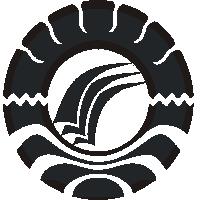 SKRIPSIPENERAPAN MODEL PEBELAJARAN KOOPERATIF TIPE JIGSAW UNTUK MENINGKATKAN HASIL BELAJAR SISWA PADA MATA PELAJARAN IPA KELAS V SD INPRES MALENGKERI I KECAMATAN TAMALATE KOTA MAKASSARHIKMAWATIPROGRAM STUDI PENDIDIKAN GURU SEKOLAH DASARFAKULTAS ILMU PENDIDIKANUNIVERSITAS NEGERI MAKASSAR2016PENERAPAN MODEL PEBELAJARAN KOOPERATIF TIPE JIGSAW UNTUK MENINGKATKAN HASIL BELAJAR SISWA PADA MATA PELAJARAN IPA KELAS V SDI NPRES MALENGKERI I KECAMATAN TAMALATE KOTA MAKASSARSKRIPSIDiajukan untuk Memenuhi Sebagian Persyaratan Guna Memperoleh Gelar Sarjana Pendidikan pada Program Studi Pendidikan Guru Sekolah Dasar  Strata Satu Fakultas Ilmu Pendidikan Universitas Negeri MakassarOleh:HIKMAWATINIM. 1247042055PROGRAM STUDI PENDIDIKAN GURU SEKOLAH DASARFAKULTAS ILMU PENDIDIKANUNIVERSITAS NEGERI MAKASSAR2016PERNYATAAN KEASLIAN SKRIPSISaya yang bertanda tangan dibwah ini:Nama			: HikmawatiNim			: 1247042055Program studi		: Pendidikan Guru Sekolah Dasar Judul skripsi 	: Penerapan Model Pebelajaran kooperatif Tipe Jigsaw   Untuk Meningkatkan Hasil Belajar Siswa pada mata Pelajaran IPA Kelas V SD Inpres Malengkeri I Kec. Tamalate Kota Makassar.Menyatakan dengan sebenarnya bahwa skripsi yang saya tulis ini benar merupakan hasil karya saya sendiri dan bukan merupakan pengambilalihan tulisan atau pikiran orang lain yang saya akui sebagai hasil tulisan atau pikiran sendiri. Apabila dikemudian hari terbukti atau dapat dibuktikan bahwa skripsi ini hasil jiplakan atau mengandung unsur plagiat, maka saya bersedia menerima sanksi atau perbuatan tersebut sesuMakassar,       Agustus  2016Yang membuat pernyataan,HikmawatiNim. 1247042205MOTO Hari ini harus lebih baik dari hari kemarin dan hari esok adalah harapan.(hikmawati, 2012)karya ini kuperuntukkan untuk Almamaterkubangaku sera ayahanda dan ibunda tercinta,yang selalu mendukung dan menjadi inspirasiku.ABSTRAK Hikmawati  2016. Penerapan Model Pembelajaran Kooperatif tipe Jigsaw Untuk Meningkatkan Hasil Belajar Siswa Pada Mata Pelajaran IPA Kelas V SD Inpres Malengkeri I Kec.Tamalate Kota Makassar. Skripsi. Dibimbing oleh Dr Latang M.Pd dan Widya Karmila Sari, S.Pd.,M.Pd. Program Studi Pendidikan Guru Sekolah Dasar  Fakultas Ilmu Pendidikan Universitas Negeri Makassar. Masalah dalam penelitian ini yaitu rendahnya hasil belajar siswa pada mata pelajara IPA kelas V SD Inpres Malengkeri I Sehingga rumusan masalah dalam penelitian ini adalah bagaimanakah penerapan model pembelajaran kooperatif tipe Jigsaw untuk Meningkatkan Hasil Belajar Siswa Pada Mata Pelajaran IPA Kelas V SD Inpres Malengkeri I. Tujuan penelitian ini adalah mendeskripsikan  Penerapan model pembelajaran kooperatif tipe Jigsaw untuk meningkatkan hasil belajar siswa pada mata pelajaran IPA Kelas V SD Inpres Malengkeri I. Pendekatan yang digunakan kualitatif deskriptif. Jenis penelitian ini adalah penelitian tindakan kelas yang dilaksanakan sebanyak dua siklus dan setiap siklus dilaksanakan dua kali pertemuan. Setiap siklus melalui empat tahap yaitu tahap perancanaan, tindakan, opserfasi dan refleksi. Fokus penelitian ini adalah penerapan model Pembelajaran Kooperatif tipe Jigsaw dan hasil belajar IPA. Seting penelitian dilaksanakan di SD Inpres Malengkeri I. Subjek penelitian ini adalah guru dan siswa kelas V yang berjumlah 19 Siswa. Tehnik pengumpulan data ini adalah opserfasi, tes dan dokumentasi. Tehnik analisis data yang digunakan dalam penelitian ini adalah kualitatif deskriptif. Hasil penelitian menunjukkan bahwa hasil belajar IPA melalui pembelajaran Pembelajaran Kooperatif tipe Jigsaw mengalami peningkatan yaitu pada siklus satu berada pada kategori Cukup (C) dan siklus dua berada pada kategori baik (B). kesimpulan dalam penelitian ini adalah bahwa dengan penerapan model Pembelajaran Kooperatif tipe Jigsaw dapat meningkatkan hasil belajar siswa pada mata pelajaran IPA Kelas V  SD Inpres Malengkeri I Kec.Tamalate Kota Makassar. PRAKATAPuji syukur kehadirat Allah SWT, atas berkat dan hidayah-Nya sehingga penulis dapat menyelesaikan skripsi ini. Penulisan skripsi ini merupakan salah satu syarat untuk menyelesaikan studi dan mendapat gelar Sarjana Pendidikan (S.Pd) pada Progrtram Studi Pendidikan Guru Sekolah Dasar Fakultas Ilmu Pendidikan Universitas Negeri Makassar. Penulis menyadari bahwa skripsi ini tidak akan terwujud tanpa bantuan dan bimbingan dari berbagai pihak oleh karena itu penulis menyampaikan ucapan terima kasih kepada Dr Latang M.Pd dan Widya Karmila Sari, S.Pd.,M.Pd selaku pembimbing I dan II yang telah meluangkan waktunya untuk menuntun memberikan arahan dan bimbingan sehingga skripsi ini dapat selesai dengan baik. Penulis juga menyampaikan terima kasih kepada:Prof. Dr. H. Husain Syam, M.Tp selaku Rektor Universitas Negeri Makassar yang telah memberikan izin kepada penulis untuk melanjutkan pendidikan di Universitas Negeri Makassar.Dr. Abdullah Sinring, M.Pd selaku Dekan Fakultas Ilmu Pendidikan Universitas Negeri Makassar yang telah memberikan kesempatan untuk melanjutkan pendidikan di Fakultas Ilmu PendidikanDr. Abdul Saman, M.Si sebagai Pembantu Dekan I, Drs Muslimin, M.Ed sebagai Pembantu Dekan II, dan Pattaufik selaku Pebantu Dekan III Fakultas Ilmu Pendidikan Universitas Negeri Makassar Ahmad Syawaluddin, S.Kom, M.Pd selaku ketua prodi Pendidikan Guru Sekolah Dasar dan Muhammad Irfan, S.Pd,. M.Pd selaku sekretaris program Studi PGSD FIP Universitas Negeri Makassar yang telah mengizinkan penulis dan memberikan kesempatan untuk melaksanakan penelitian dan menyiapkan sarana dan prasaran yang dibutuhkan selama menempuh pendidikan Program PGSD S1. Dra. Hj. Rosdiana Salam, M.Pd selalu Ketua UPP PGSD yang telah memberikan izin melaksanakkan ujiah skripsi.  Bapak Dan Ibu Dosen PGSD FIP Universitas Negeri Makassar yang telah membekali ilmu pengetahuan yang tiada ternilai harganya  sehingga penulis dapat menyelesaikan skripsi ini. Hj. St.Radiyah.T, S.Pd selaku kepala sekolah dan Kadir, S.Pd selaku guru kelas V SD Inpres Malengkeri I yang telah  memberikan izin dan bersediah bekerja sama dengan peneliti dalam penelitian. Teristimewah kepada kedua orang tua tercinta Ayahanda Borahima’ dan Ibunda Sahrayani, serta kakanda Iskandar Ali dan Sri Wartai beserta adik-adikku tercinta yang selalu memberikan doa, dukungan dan motivasi selama menempuh pendidikan.Rekan-rekan mahasiswa PGSD 2012, sahabat-sahabatku yang tidak bisa disebutkan satu persatu yang selalu menemani berjuang dalam suka maupun duka sehingga sampai pada penyusunan skripsi ini. Semua pihak yang tidak dapat disebutkan satu persatu yang telah membantu penyelesaian skripsi ini.Semoga segala budi baik yang Bapak dan Ibu berikan kepada penulis mendapat limpahan  rahmat dan berkah yang hakiki dari Allah swt dan semoga Allah SWT senantiasa melimpahkan berbagai kenikmatan kepada kita semua dan semoga skripsi ini memiliki manfaat bagi pengembangan pendidikan di tanah air. Amin.                                                                                 Makassar,   Agustus 2016	Penulis DAFTAR ISIHALAMAN SAMPUL								iHALAMAN JUDUL									iiPERSETUJUAN PEMBIMBING							iii PERNYATAAN KEASLIAN SKRIPSI						iv MOTO 										vABSTRAK										viPRAKATA										viiDAFTAR ISI										xDAFTAR TABEL									xiiDAFTAR GAMBAR									xiiiDAFTAR LAMPIRAN								xivBAB  I  PENDAHULUAN								1A.     Latar Belakang  Masalah							1 B.     Rumusan Masalah								4C.     Tujuan Penelitian								5 D.     Manfaat Penelitian								5BAB  II  KAJIAN PUSTAKA, KERANGKA PIKIR, DAN HIPOTESIS   TINDAKAN							6A.     Kajian Pustaka									6B.     Kerangka Pikir									19C.     Hipotesis Tindakan								21BAB  III  METODE PENELITIAN						22pendekatan dan jenis penelitian						22Foku penelitian								23Setting dan subjek penelitian							23Tahap-Tahap Pelakanaan Penelitian 						24Teknik Pengumpulan Data							28Teknik Analisi Data								29Indikator Keberhailan								30BAB IV HASIL PENELITAN DAN PEMBAHASAN				32Hasil Penelitian									32Pembahasan									34BAB V KESIMPULAN DAN SARAN						57 Kesimpulan									57Saran										58DAFTAR PUSTAKA								60LAMPIRAN										62DAFTAR TABELNo. 				Tabel					      	   Halama3.1   Indikator keberhasilan proses							303.2   Indikator keberhasil hasil							314.1  Rekapitulasi Hasil Nilai Tes Evaluasi Akhir Siklus			           146DAFTAR GAMBAR Nomor					Judul					Halaman   2.1   Pembentukan Kelompok Model Kooperativ				11      2.2   Gambar Alur Kerangka Piker						20   	2.3   Alur Penelitian Tindakan Kelas				           25DAFTAR LAMPIRAN Lampiran                                judul						HalamaSilabus pembelajaran 							          62Rencana pelaksanaan pembelajaran pertemuan 1 siklus I		          64Lembar kerja Siswa pertemuan 1 siklus I				          70Aktivitas mengajar guru pertemuan 1 Siklus I				          74Aktivitas belajar siswa pertemuan 1 siklus I				          76Rencana pelaksanaan pembelajaran pertemuan 2 siklus I		           78Lembar kerja siswa pertemuan 2 siklus I					           85Aktivitas mengajar guru pertemuan 2 Siklus I				           89Discriptor Kegiatan Oserfasi Aktifitas Belajar Siswa 			          90Aktivitas belajar siswa pertemuan 2  siklus I				           93Tes evaluasi akhir siklus I						           98Hasil tes evaluasi siswa siklus I						           99Rencana pelaksanaan pembelajaran pertemuan 1 siklus II                     	           104Lembar kerja Siswa pertemuan 1 siklus II				           111Aktivitas mengajar guru pertemuan 1 Siklus II		        		           115Aktivitas belajar siswa pertemuan 1 siklus II	    			           117Rencana pelaksanaan pembelajaran pertemuan 2 siklus II		           119Lembar kerja pertemuan 2 siklus II					           125Aktivitas mengajar guru pertemuan II  Siklus II			     	           129Deskriptor kegiatan opserfasi aktifitas mengajar guru pertemuan 2 Siklus II   131Aktivitas belajar siswa pertemuan II siklus II				          134Discriptor kegiatan opserfasi Aktifitas Siswa pertemuan 2 Siklus II	         136Tes Evaluasi Akhir Siklus II						          139Hasil tes evaluasi siswa siklus II					   	          140Rubrik penilaiaan kegiatan kelompok					         142Rekapitulasi Hasil Tes Evaluai Akhir Siklus			                      145Dokumentasi								          148  